Администрация Дзержинского районаКрасноярского краяПОСТАНОВЛЕНИЕс. Дзержинское27.02.2020										№ 117-пО направлении в Дзержинский районный Совет депутатов проекта внесения изменений в Правила землепользования и застройки Дзержинского сельсовета Дзержинского районаРассмотрев проект внесения изменений  в Правила землепользования и застройки на территории Дзержинского сельсовета  Дзержинского района Красноярского края, учитывая результаты публичных слушаний (протокол от 26.02.2020 года, заключение от 26.02.2020 года)  на основании ст. 31 Градостроительного кодекса Российской Федерации, ст. ст. 14, 28 Федерального закона от 06.10.2003 № 131-ФЗ «Об общих принципах организации местного самоуправления в Российской Федерации», руководствуясь ст.19 Устава  района, ПОСТАНОВЛЯЮ:1. Утвердить заключение по результатам публичных слушаний по проекту внесения изменений в Правила землепользования и застройки Дзержинского сельсовета Дзержинского района, согласно приложению.2. Комиссии по подготовке и внесению изменений в Правила землепользования и застройки направить в Дзержинский районный Совет депутатов для принятия решения об утверждении проекта внесения изменений в Правила землепользования и застройки Дзержинского сельсовета Дзержинского района.3. Настоящее постановление опубликовать в газете «Дзержинец» и разместить на официальном сайте администрации Дзержинского района.4. Постановление вступает в силу в день, следующий за днем его официального опубликования.Временно исполняющийобязанности главыДзержинского района							В.Н. ДергуновПриложение № 1к постановлению администрации районаот 27.02.2020 г № 117-пЗАКЛЮЧЕНИЕО результатах публичных слушаний по проекту внесения изменений в Правила землепользования и застройки Дзержинского сельсовета Дзержинского районаВ соответствии со ст. 31 Градостроительного кодекса Российской Федерации, ст. ст. 14, 28 Федерального закона от 06.10.2003 № 131-ФЗ «Об общих принципах организации местного самоуправления в Российской Федерации», руководствуясь ст.19 Устава Дзержинского района проведены публичные слушания по проекту внесения изменений в Правила землепользования и застройки Дзержинского сельсовета Дзержинского района.Проект внесения изменений в Правила землепользования и застройки Дзержинского сельсовета Дзержинского района размещен на официальном сайте администрации Дзержинского района http://www.adm-dzerzhin.ru/, в разделе «Градостроительство» Объявление о проведение публичных слушаний опубликовано в периодическом печатном издании «Дзержинец», № 4 от 23.01.2020 года.Место и время проведения публичных слушаний:Публичные слушания проведены в соответствии с утвержденным графиком:Количество участниковОбщее количество зарегистрировавшихся участников публичных слушаний –31 человек, в том числе в: с. Дзержинское – 20 чел., д. Усолка – 8 чел., д. Кедровка – 3 чел.Протокол № 1 от 26.02.2020 г. публичных слушаний по рассмотрению проекта внесения изменений в Правила землепользования и застройки Дзержинского сельсовета Дзержинского района.Протокол № 2 от 26.02.2020 г. публичных слушаний по рассмотрению проекта внесения изменений в Правила землепользования и застройки Дзержинского сельсовета Дзержинского района.Протокол № 3 от 26.02.2020 г. публичных слушаний по рассмотрению проекта внесения изменений в Правила землепользования и застройки Дзержинского сельсовета Дзержинского района.Заключение:1. Публичные слушания по проекту внесения изменений в Правила землепользования и застройки Дзержинского сельсовета Дзержинского района проведены в соответствии с действующим законодательством и нормативно-правовыми актами, порядок проведения не противоречит Положению о публичных слушаниях и считаются состоявшимися.2. В целом проект внесения изменений в Правила землепользования и застройки Дзержинского сельсовета Дзержинского района получил положительную оценку, Дзержинскому районному Совету депутатов рекомендуется принять решение об утверждении проекта внесения изменений в Правила землепользования и застройки Дзержинского сельсовета Дзержинского района.№ п/пМесто проведенияДата проведенияВремя проведенияМесто проведения1с. Дзержинское26.02.20209-00 час.с. Дзержинское ул. Ленина,152д. Усолка26.02.202013-00 час.д. Усолка ул. Центральная, 13д. Кедровка26.02.202016-00 час.д. Кедровка ул. Центральная ,22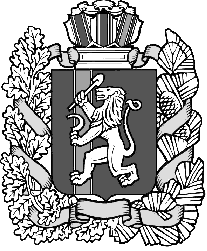 